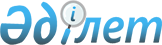 Мәслихаттың 2020 жылғы 13 қаңтардағы № 337 "Меңдіқара ауданы ауылының, ауылдық округтерінің 2020 - 2022 жылдарға арналған бюджеттері туралы" шешіміне өзгерістер енгізу туралы
					
			Мерзімі біткен
			
			
		
					Қостанай облысы Меңдіқара ауданы мәслихатының 2020 жылғы 19 қарашадағы № 412 шешімі. Қостанай облысының Әділет департаментінде 2020 жылғы 20 қарашада № 9570 болып тіркелді. Мерзімі өткендіктен қолданыс тоқтатылды
      2008 жылғы 4 желтоқсандағы Қазақстан Республикасы Бюджет кодексінің 106, 109-1-баптарына сәйкес Меңдіқара аудандық мәслихаты ШЕШІМ ҚАБЫЛДАДЫ:
      1. Мәслихаттың "Меңдіқара ауданы ауылының, ауылдық округтерінің 2020 - 2022 жылдарға арналған бюджеттері туралы" 2020 жылғы 13 қаңтардағы № 337 шешіміне (2020 жылғы 20 қаңтарда Қазақстан Республикасы нормативтік құқықтық актілерінің эталондық бақылау банкінде жарияланған, Нормативтік құқықтық актілерді мемлекеттік тіркеу тізілімінде № 8892 болып тіркелген) мынадай өзгерістер енгізілсін:
      1 - тармақ жаңа редакцияда жазылсын:
      "1. Боровское ауылының 2020 - 2022 жылдарға арналған бюджеті тиісінше 1, 2 және 3 - қосымшаларға сәйкес, оның ішінде 2020 жылға мынадай көлемдерде бекітілсін:
      1) кірістер - 249 122,9 мың теңге, оның ішінде:
      салықтық түсімдер бойынша - 19 968,0 мың теңге;
      салықтық емес түсімдер бойынша - 74,0 мың теңге;
      негізгі капиталды сатудан түсетін түсімдер бойынша - 0,0 мың теңге;
      трансферттер түсімі бойынша - 229 080,9 мың теңге;
      2) шығындар - 549 749,2 мың теңге;
      3) таза бюджеттік кредиттеу - 0,0 мың теңге, оның ішінде:
      бюджеттік кредиттер - 0,0 мың теңге;
      бюджеттік кредиттерді өтеу - 0,0 мың теңге;
      4) қаржы активтерімен операциялар бойынша сальдо - 0,0 мың теңге;
      5) бюджет тапшылығы (профициті) - – 300 626,3 мың теңге;
      6) бюджет тапшылығын қаржыландыру (профицитін пайдалану) - 300 626,3 мың теңге.";
      2 - тармақ жаңа редакцияда жазылсын:
      "2. 2020 жылға арналған Боровское ауылының бюджетінде аудандық бюджеттен берілетін субвенциялар көлемі 182 977,0 мың теңге сомасында және ағымдағы нысаналы трансферттер 46 103,9 мың теңге сомасында көзделгені ескерілсін.";
      3 - тармақ жаңа редакцияда жазылсын:
      "3. Алешин ауылдық округінің 2020 - 2022 жылдарға арналған бюджеті тиісінше 4, 5 және 6 - қосымшаларға сәйкес, оның ішінде 2020 жылға мынадай көлемдерде бекітілсін:
      1) кірістер - 20 334,0 мың теңге, оның ішінде:
      салықтық түсімдер бойынша - 701,0 мың теңге;
      салықтық емес түсімдер бойынша - 10,0 мың теңге;
      негізгі капиталды сатудан түсетін түсімдер бойынша - 0,0 мың теңге;
      трансферттер түсімі бойынша - 19 623,0 мың теңге;
      2) шығындар - 20 334,0 мың теңге;
      3) таза бюджеттік кредиттеу - 0,0 мың теңге, оның ішінде:
      бюджеттік кредиттер - 0,0 мың теңге;
      бюджеттік кредиттерді өтеу - 0,0 мың теңге;
      4) қаржы активтерімен операциялар бойынша сальдо - 0,0 мың теңге;
      5) бюджет тапшылығы (профициті) - 0,0 мың теңге;
      6) бюджет тапшылығын қаржыландыру (профицитін пайдалану) - 0,0 мың теңге.";
      5 - тармақ жаңа редакцияда жазылсын:
      "5. Буденный ауылдық округінің 2020 - 2022 жылдарға арналған бюджеті тиісінше 7, 8 және 9 - қосымшаларға сәйкес, оның ішінде 2020 жылға мынадай көлемдерде бекітілсін:
      1) кірістер - 23 161,0 мың теңге, оның ішінде:
      салықтық түсімдер бойынша - 801,0 мың теңге;
      салықтық емес түсімдер бойынша - 40,0 мың теңге;
      негізгі капиталды сатудан түсетін түсімдер бойынша - 0,0 мың теңге;
      трансферттер түсімі бойынша - 22 320,0 мың теңге;
      2) шығындар - 23 161,0 мың теңге;
      3) таза бюджеттік кредиттеу - 0,0 мың теңге, оның ішінде:
      бюджеттік кредиттер - 0,0 мың теңге;
      бюджеттік кредиттерді өтеу - 0,0 мың теңге;
      4) қаржы активтерімен операциялар бойынша сальдо - 0,0 мың теңге;
      5) бюджет тапшылығы (профициті) - 0,0 мың теңге;
      6) бюджет тапшылығын қаржыландыру (профицитін пайдалану) - 0,0 мың теңге.";
      7 - тармақ жаңа редакцияда жазылсын:
      "7. Введен ауылдық округінің 2020 - 2022 жылдарға арналған бюджеті тиісінше 10, 11 және 12 - қосымшаларға сәйкес, оның ішінде 2020 жылға мынадай көлемдерде бекітілсін:
      1) кірістер - 24 014,0 мың теңге, оның ішінде:
      салықтық түсімдер бойынша - 614,0 мың теңге;
      салықтық емес түсімдер бойынша - 11,0 мың теңге;
      негізгі капиталды сатудан түсетін түсімдер бойынша - 0,0 мың теңге;
      трансферттер түсімі бойынша - 23 389,0 мың теңге;
      2) шығындар - 24 014,0 мың теңге;
      3) таза бюджеттік кредиттеу - 0,0 мың теңге, оның ішінде:
      бюджеттік кредиттер - 0,0 мың теңге;
      бюджеттік кредиттерді өтеу - 0,0 мың теңге;
      4) қаржы активтерімен операциялар бойынша сальдо - 0,0 мың теңге;
      5) бюджет тапшылығы (профициті) - 0,0 мың теңге;
      6) бюджет тапшылығын қаржыландыру (профицитін пайдалану) - 0,0 мың теңге.";
      8 - тармақ жаңа редакцияда жазылсын:
      "8. 2020 жылға арналған Введен ауылдық округінің бюджетінде аудандық бюджеттен берілетін субвенциялар көлемі 17 839,0 мың теңге сомасында және ағымдағы нысаналы трансферттер 5 550,0 мың теңге сомасында көзделгені ескерілсін.";
      9 - тармақ жаңа редакцияда жазылсын:
      "9. Қарақоға ауылдық округінің 2020 - 2022 жылдарға арналған бюджеті тиісінше 13, 14 және 15 - қосымшаларға сәйкес, оның ішінде 2020 жылға мынадай көлемдерде бекітілсін:
      1) кірістер - 21 741,0 мың теңге, оның ішінде:
      салықтық түсімдер бойынша - 673,0 мың теңге;
      салықтық емес түсімдер бойынша - 11,0 мың теңге;
      негізгі капиталды сатудан түсетін түсімдер бойынша - 0,0 мың теңге;
      трансферттер түсімі бойынша - 21 057,0 мың теңге;
      2) шығындар - 21 741,0 мың теңге;
      3) таза бюджеттік кредиттеу - 0,0 мың теңге, оның ішінде:
      бюджеттік кредиттер - 0,0 мың теңге;
      бюджеттік кредиттерді өтеу - 0,0 мың теңге;
      4) қаржы активтерімен операциялар бойынша сальдо - 0,0 мың теңге;
      5) бюджет тапшылығы (профициті) - 0,0 мың теңге;
      6) бюджет тапшылығын қаржыландыру (профицитін пайдалану) - 0,0 мың теңге.";
      10 - тармақ жаңа редакцияда жазылсын:
      "10. 2020 жылға арналған Қарақоға ауылдық округінің бюджетінде аудандық бюджеттен берілетін субвенциялар көлемі 15 507,0 мың теңге сомасында және ағымдағы нысаналы трансферттер 5 550,0 мың теңге сомасында көзделгені ескерілсін.";
      11 - тармақ жаңа редакцияда жазылсын:
      "11. Краснопреснен ауылдық округінің 2020 - 2022 жылдарға арналған бюджеті тиісінше 16, 17 және 18 - қосымшаларға сәйкес, оның ішінде 2020 жылға мынадай көлемдерде бекітілсін:
      1) кірістер - 20 673,0 мың теңге, оның ішінде:
      салықтық түсімдер бойынша - 872,0 мың теңге;
      салықтық емес түсімдер бойынша - 10,0 мың теңге;
      негізгі капиталды сатудан түсетін түсімдер бойынша - 0,0 мың теңге;
      трансферттер түсімі бойынша - 19 791,0 мың теңге;
      2) шығындар - 20 673,0 мың теңге;
      3) таза бюджеттік кредиттеу - 0,0 мың теңге, оның ішінде:
      бюджеттік кредиттер - 0,0 мың теңге;
      бюджеттік кредиттерді өтеу - 0,0 мың теңге;
      4) қаржы активтерімен операциялар бойынша сальдо - 0,0 мың теңге;
      5) бюджет тапшылығы (профициті) - 0,0 мың теңге;
      6) бюджет тапшылығын қаржыландыру (профицитін пайдалану) - 0,0 мың теңге.";
      12 - тармақ жаңа редакцияда жазылсын:
      "12. 2020 жылға арналған Краснопреснен ауылдық округінің бюджетінде аудандық бюджеттен берілетін субвенциялар көлемі 14 241,0 мың теңге сомасында және ағымдағы нысаналы трансферттер 5 550,0 мың теңге сомасында көзделгені ескерілсін.";
      13 - тармақ жаңа редакцияда жазылсын:
      "13. Ломоносов ауылдық округінің 2020 - 2022 жылдарға арналған бюджеті тиісінше 19, 20 және 21 - қосымшаларға сәйкес, оның ішінде 2020 жылға мынадай көлемдерде бекітілсін:
      1) кірістер - 23 667,0 мың теңге, оның ішінде:
      салықтық түсімдер бойынша - 591,0 мың теңге;
      салықтық емес түсімдер бойынша - 8,0 мың теңге;
      негізгі капиталды сатудан түсетін түсімдер бойынша - 0,0 мың теңге;
      трансферттер түсімі бойынша - 23 068,0 мың теңге;
      2) шығындар - 23 667,0 мың теңге;
      3) таза бюджеттік кредиттеу - 0,0 мың теңге, оның ішінде:
      бюджеттік кредиттер - 0,0 мың теңге;
      бюджеттік кредиттерді өтеу - 0,0 мың теңге;
      4) қаржы активтерімен операциялар бойынша сальдо - 0,0 мың теңге;
      5) бюджет тапшылығы (профициті) - 0,0 мың теңге;
      6) бюджет тапшылығын қаржыландыру (профицитін пайдалану) - 0,0 мың теңге.";
      14 - тармақ жаңа редакцияда жазылсын:
      "14. 2020 жылға арналған Ломоносов ауылдық округінің бюджетінде аудандық бюджеттен берілетін субвенциялар көлемі 17 518,0 мың теңге сомасында және ағымдағы нысаналы трансферттер 5 550,0 мың теңге сомасында көзделгені ескерілсін.";
      15 - тармақ жаңа редакцияда жазылсын:
      "15. Михайлов ауылдық округінің 2020 - 2022 жылдарға арналған бюджеті тиісінше 22, 23 және 24 - қосымшаларға сәйкес, оның ішінде 2020 жылға мынадай көлемдерде бекітілсін:
      1) кірістер - 51 820,0 мың теңге, оның ішінде:
      салықтық түсімдер бойынша - 2 650,0 мың теңге;
      салықтық емес түсімдер бойынша - 164,0 мың теңге;
      негізгі капиталды сатудан түсетін түсімдер бойынша - 0,0 мың теңге;
      трансферттер түсімі бойынша - 49 006,0 мың теңге;
      2) шығындар - 51 820,0 мың теңге;
      3) таза бюджеттік кредиттеу - 0,0 мың теңге, оның ішінде:
      бюджеттік кредиттер - 0,0 мың теңге;
      бюджеттік кредиттерді өтеу - 0,0 мың теңге;
      4) қаржы активтерімен операциялар бойынша сальдо - 0,0 мың теңге;
      5) бюджет тапшылығы (профициті) - 0,0 мың теңге;
      6) бюджет тапшылығын қаржыландыру (профицитін пайдалану) - 0,0 мың теңге.";
      16 - тармақ жаңа редакцияда жазылсын:
      "16. 2020 жылға арналған аудандық бюджеттен берілетін Михайлов ауылдық округінің бюджетінде аудандық бюджеттен берілетін субвенциялар көлемі 40 987,0 мың теңге сомасында және ағымдағы нысаналы трансферттер 8 019,0 мың теңге сомасында көзделгені ескерілсін.";
      17 - тармақ жаңа редакцияда жазылсын:
      "17. Первомай ауылдық округінің 2020 - 2022 жылдарға арналған бюджеті тиісінше 25, 26 және 27 - қосымшаларға сәйкес, оның ішінде 2020 жылға мынадай көлемдерде бекітілсін:
      1) кірістер - 107 458,0 мың теңге, оның ішінде:
      салықтық түсімдер бойынша - 2 798,0 мың теңге;
      салықтық емес түсімдер бойынша - 124,0 мың теңге;
      негізгі капиталды сатудан түсетін түсімдер бойынша - 0,0 мың теңге;
      трансферттер түсімі бойынша - 104 536,0 мың теңге;
      2) шығындар - 108 786,6 мың теңге;
      3) таза бюджеттік кредиттеу - 0,0 мың теңге, оның ішінде:
      бюджеттік кредиттер - 0,0 мың теңге;
      бюджеттік кредиттерді өтеу - 0,0 мың теңге;
      4) қаржы активтерімен операциялар бойынша сальдо - 0,0 мың теңге;
      5) бюджет тапшылығы (профициті) - – 1 328,6 мың теңге;
      6) бюджет тапшылығын қаржыландыру (профицитін пайдалану) - 1 328,6 мың теңге.";
      18 - тармақ жаңа редакцияда жазылсын:
      "18. 2020 жылға арналған Первомай ауылдық округінің бюджетінде аудандық бюджеттен берілетін субвенциялар көлемі 21 732,0 мың теңге сомасында және ағымдағы нысаналы трансферттер 82 804,0 мың теңге сомасында көзделгені ескерілсін.";
      19 - тармақ жаңа редакцияда жазылсын:
      "19. Соснов ауылдық округінің 2020 - 2022 жылдарға арналған бюджеті тиісінше 28, 29 және 30 - қосымшаларға сәйкес, оның ішінде 2020 жылға мынадай көлемдерде бекітілсін:
      1) кірістер - 48 937,0 мың теңге, оның ішінде:
      салықтық түсімдер бойынша - 1 458,0 мың теңге;
      салықтық емес түсімдер бойынша - 18,0 мың теңге;
      негізгі капиталды сатудан түсетін түсімдер бойынша - 0,0 мың теңге;
      трансферттер түсімі бойынша - 47 461,0 мың теңге;
      2) шығындар - 48 937,0 мың теңге;
      3) таза бюджеттік кредиттеу - 0,0 мың теңге, оның ішінде:
      бюджеттік кредиттер - 0,0 мың теңге;
      бюджеттік кредиттерді өтеу - 0,0 мың теңге;
      4) қаржы активтерімен операциялар бойынша сальдо - 0,0 мың теңге;
      5) бюджет тапшылығы (профициті) - 0,0 мың теңге;
      6) бюджет тапшылығын қаржыландыру (профицитін пайдалану) - 0,0 мың теңге.";
      20 - тармақ жаңа редакцияда жазылсын:
      "20. 2020 жылға арналған Соснов ауылдық округінің бюджетінде аудандық бюджеттен берілетін субвенциялар көлемі 39 923,0 мың теңге сомасында және ағымдағы нысаналы трансферттер 7 538,0 мың теңге сомасында көзделгені ескерілсін.";
      21 - тармақ жаңа редакцияда жазылсын:
      "21. Теңіз ауылдық округінің 2020 - 2022 жылдарға арналған бюджеті тиісінше 31, 32 және 33 - қосымшаларға сәйкес, оның ішінде 2020 жылға мынадай көлемдерде бекітілсін:
      1) кірістер - 18 000,0 мың теңге, оның ішінде:
      салықтық түсімдер бойынша - 602,0 мың теңге;
      салықтық емес түсімдер бойынша - 30,0 мың теңге;
      негізгі капиталды сатудан түсетін түсімдер бойынша - 0,0 мың теңге;
      трансферттер түсімі бойынша - 17 368,0 мың теңге;
      2) шығындар - 18 000,0 мың теңге;
      3) таза бюджеттік кредиттеу - 0,0 мың теңге, оның ішінде:
      бюджеттік кредиттер - 0,0 мың теңге;
      бюджеттік кредиттерді өтеу - 0,0 мың теңге;
      4) қаржы активтерімен операциялар бойынша сальдо - 0,0 мың теңге;
      5) бюджет тапшылығы (профициті) - 0,0 мың теңге;
      6) бюджет тапшылығын қаржыландыру (профицитін пайдалану) - 0,0 мың теңге.";
      22 - тармақ жаңа редакцияда жазылсын:
      "22. 2020 жылға арналған Теңіз ауылдық округінің бюджетінде аудандық бюджеттен берілетін субвенциялар көлемі 11 818,0 мың теңге сомасында және ағымдағы нысаналы трансферттер 5 550,0 мың теңге сомасында көзделгені ескерілсін.";
      көрсетілген шешімнің 1, 4, 7, 10, 13, 16, 19, 22, 25, 28, 31 - қосымшалары осы шешімнің 1, 2, 3, 4, 5, 6, 7, 8, 9, 10, 11 - қосымшаларына сәйкес жаңа редакцияда жазылсын.
      2. Осы шешім 2020 жылғы 1 қаңтардан бастап қолданысқа енгізіледі. Меңдіқара ауданы Боровское ауылының 2020 жылға арналған бюджеті Меңдіқара ауданы Алешин ауылдық округінің 2020 жылға арналған бюджеті Меңдіқара ауданы Буденный ауылдық округінің 2020 жылға арналған бюджеті Меңдіқара ауданы Введен ауылдық округінің 2020 жылға арналған бюджеті Меңдіқара ауданы Қарақоға ауылдық округінің 2020 жылға арналған бюджеті Меңдіқара ауданы Краснопреснен ауылдық округінің 2020 жылға арналған бюджеті Меңдіқара ауданы Ломоносов ауылдық округінің 2020 жылға арналған бюджеті Меңдіқара ауданы Михайлов ауылдық округінің 2020 жылға арналған бюджеті Меңдіқара ауданы Первомай ауылдық округінің 2020 жылға арналған бюджеті Меңдіқара ауданы Соснов ауылдық округінің 2020 жылға арналған бюджеті Меңдіқара ауданы Теңіз ауылдық округінің 2020 жылға арналған бюджеті
					© 2012. Қазақстан Республикасы Әділет министрлігінің «Қазақстан Республикасының Заңнама және құқықтық ақпарат институты» ШЖҚ РМК
				
      Сессия төрайымы 

М. Гизбрехт

      Аудандық мәслихаттың хатшысы 

К. Арыков
Меңдіқара
аудандық мәслихатының
2020 жылғы 19 қарашадағы
№ 412 шешіміне
1-қосымшаМеңдіқара
аудандық мәслихатының
2020 жылғы 13 қаңтардағы
№ 337 шешіміне
1-қосымша
Санаты
Санаты
Санаты
Санаты
Санаты
Сомасы, мың теңге
Сыныбы
Сыныбы
Сыныбы
Сыныбы
Сомасы, мың теңге
Кіші сыныбы
Кіші сыныбы
Кіші сыныбы
Сомасы, мың теңге
Ерекшелігі
Ерекшелігі
Сомасы, мың теңге
Атауы
Сомасы, мың теңге
I. Кірістер
249122,9
1
00
0
00
Салықтық түсімдер
19968,0
1
01
2
00
Жеке табыс салығы
10000,0
1
04
0
00
Меншікке салынатын салықтар
9968,0
1
04
1
00
Мүлікке салынатын салықтар
357,0
1
04
3
00
Жер салығы
614,0
1
04
4
00
Көлiк құралдарына салынатын салық 
8997,0
2
00
0
00
Салықтық емес түсімдер
74,0
2
01
0
00
Мемлекеттік меншіктен түсетін кірістер
74,0
2
01
5
00
Мемлекет меншігіндегі мүлікті жалға беруден түсетін кірістер
74,0
3
00
0
00
Негізгі капиталды сатудан түсетін түсімдер
0,0
4
00
0
00
Трансферттердің түсімдері 
229080,9
4
02
0
00
Мемлекеттік басқарудың жоғары тұрған органдарынан түсетін трансферттер
229080,9
4
02
3
00
Аудандардың (облыстық маңызы бар қаланың) бюджетінен трансферттер
229080,9
Функционалдық топ
Функционалдық топ
Функционалдық топ
Функционалдық топ
Функционалдық топ
Сомасы, мың теңге
Кіші функция
Кіші функция
Кіші функция
Кіші функция
Сомасы, мың теңге
Бюджеттік бағдарламалардың әкімшісі
Бюджеттік бағдарламалардың әкімшісі
Бюджеттік бағдарламалардың әкімшісі
Сомасы, мың теңге
Бағдарлама
Бағдарлама
Сомасы, мың теңге
Атауы
Сомасы, мың теңге
II. Шығындар
549749,2
01
Жалпы сипаттағы мемлекеттiк қызметтер
31054,0
1
Мемлекеттiк басқарудың жалпы функцияларын орындайтын өкiлдi, атқарушы және басқа органдар
31054,0
124
Аудандық маңызы бар қала, ауыл, кент, ауылдық округ әкімінің аппараты
31054,0
001
Аудандық маңызы бар қала, ауыл, кент, ауылдық округ әкімінің қызметін қамтамасыз ету жөніндегі қызметтер
24790,0
022
Мемлекеттік органның күрделі шығыстары
5400,0
032
Ведомстволық бағыныстағы мемлекеттік мекемелер мен ұйымдардың күрделі шығыстары
864,0
04
Бiлiм беру
155159,2
1
Мектепке дейiнгi тәрбие және оқыту
155159,2
124
Аудандық маңызы бар қала, ауыл, кент, ауылдық округ әкімінің аппараты
155159,2
004
Мектепке дейінгі тәрбиелеу және оқыту және мектепке дейінгі тәрбиелеу және оқыту ұйымдарында медициналық қызмет көрсетуді ұйымдастыру
155159,2
07
Тұрғын үй-коммуналдық шаруашылық
45727,2
3
Елді-мекендерді көркейту
45727,2
124
Аудандық маңызы бар қала, ауыл, кент, ауылдық округ әкімінің аппараты
45727,2
008
Елді мекендердегі көшелерді жарықтандыру
17633,0
009
Елді мекендердің санитариясын қамтамасыз ету
1399,3
010
Жерлеу орындарын ұстау және туыстары жоқ адамдарды жерлеу
90,0
011
Елді мекендерді абаттандыру мен көгалдандыру
26604,9
12
Көлiк және коммуникация
317808,2
1
Автомобиль көлiгi
317808,2
124
Аудандық маңызы бар қала, ауыл, кент, ауылдық округ әкімінің аппараты
317808,2
013
Аудандық маңызы бар қалаларда, ауылдарда, кенттерде, ауылдық округтерде автомобиль жолдарының жұмыс істеуін қамтамасыз ету
13390,0
045
Аудандық маңызы бар қалаларда, ауылдарда, кенттерде, ауылдық округтерде автомобиль жолдарын күрделі және орташа жөндеу
304418,2
15
Трансферттер
0,6
1
Трансферттер 
0,6
124
Аудандық маңызы бар қала, ауыл, кент, ауылдық округ әкімінің аппараты
0,6
048
Пайдаланылмаған (толық пайдаланылмаған) нысаналы трансферттерді қайтару
0,6
III. Таза бюджеттік кредиттеу
0,0
IV. Қаржы активтерімен операциялар бойынша сальдо
0,0
V. Бюджет тапшылығы (-) / (профициті) (+)
-300626,3
VI. Бюджет тапшылығын қаржыландыру (профицитін пайдалану)
300626,3
7
Қарыздар түсімдері
293989,6
01
Мемлекеттік ішкі қарыздар
293989,6
2
Қарыз алу келісім-шарттары
293989,6
04
Аудандық маңызы бар қаланың, ауылдың, кенттің, ауылдық округінің әкімінің аппараты алған қарыздар
293989,6
8
Бюджет қаражатының пайдаланылатын қалдықтары
6636,7
01
Бюджет қаражаты қалдықтары
6636,7
1
Бюджет қаражатының бос қалдықтары
6636,7
01
Бюджет қаражатының бос қалдықтары
6636,7Меңдіқара
аудандық мәслихатының
2020 жылғы 19 қарашадағы
№ 412 шешіміне
2-қосымшаМеңдіқара
аудандық мәслихатының
2020 жылғы 13 қаңтардағы
№ 337 шешіміне
4-қосымша
Санаты
Санаты
Санаты
Санаты
Санаты
Сомасы, мың теңге
Сыныбы
Сыныбы
Сыныбы
Сыныбы
Сомасы, мың теңге
Кіші сыныбы
Кіші сыныбы
Кіші сыныбы
Сомасы, мың теңге
Ерекшелігі
Ерекшелігі
Сомасы, мың теңге
Атауы
Сомасы, мың теңге
I. Кірістер
20334,0
1
00
0
00
Салықтық түсімдер
701,0
1
01
2
00
Жеке табыс салығы
230,0
1
04
0
00
Меншікке салынатын салықтар
471,0
1
04
1
00
Мүлікке салынатын салықтар
66,0
1
04
3
00
Жер салығы
93,0
1
04
4
00
Көлiк құралдарына салынатын салық 
312,0
2
00
0
00
Салықтық емес түсімдер
10,0
2
01
0
00
Мемлекеттік меншіктен түсетін кірістер
10,0
2
01
5
00
Мемлекет меншігіндегі мүлікті жалға беруден түсетін кірістер
10,0
3
00
0
00
Негізгі капиталды сатудан түсетін түсімдер
0,0
4
00
0
00
Трансферттердің түсімдері 
19623,0
4
02
0
00
Мемлекеттік басқарудың жоғары тұрған органдарынан түсетін трансферттер
19623,0
4
02
3
00
Аудандардың (облыстық маңызы бар қаланың) бюджетінен трансферттер
19623,0
Функционалдық топ
Функционалдық топ
Функционалдық топ
Функционалдық топ
Функционалдық топ
Сомасы, мың теңге
Кіші функция
Кіші функция
Кіші функция
Кіші функция
Сомасы, мың теңге
Бюджеттік бағдарламалардың әкімшісі
Бюджеттік бағдарламалардың әкімшісі
Бюджеттік бағдарламалардың әкімшісі
Сомасы, мың теңге
Бағдарлама
Бағдарлама
Сомасы, мың теңге
Атауы
Сомасы, мың теңге
II. Шығындар
20334,0
01
Жалпы сипаттағы мемлекеттiк қызметтер
19104,9
1
Мемлекеттiк басқарудың жалпы функцияларын орындайтын өкiлдi, атқарушы және басқа органдар
19104,9
124
Аудандық маңызы бар қала, ауыл, кент, ауылдық округ әкімінің аппараты
19104,9
001
Аудандық маңызы бар қала, ауыл, кент, ауылдық округ әкімінің қызметін қамтамасыз ету жөніндегі қызметтер
13704,9
022
Мемлекеттік органның күрделі шығыстары
5400,0
07
Тұрғын үй-коммуналдық шаруашылық
290,0
3
Елді-мекендерді көркейту
290,0
124
Аудандық маңызы бар қала, ауыл, кент, ауылдық округ әкімінің аппараты
290,0
008
Елді мекендердегі көшелерді жарықтандыру
140,0
009
Елді мекендердің санитариясын қамтамасыз ету
50,0
011
Елді мекендерді абаттандыру мен көгалдандыру
100,0
08
Мәдениет, спорт, туризм және ақпараттық кеңістiк
589,1
2
Спорт
589,1
124
Аудандық маңызы бар қала, ауыл, кент, ауылдық округ әкімінің аппараты
589,1
028
Жергілікті деңгейде дене шынықтыру-сауықтыру және спорттық іс-шараларды өткізу
589,1
12
Көлiк және коммуникация
350,0
1
Автомобиль көлiгi
350,0
124
Аудандық маңызы бар қала, ауыл, кент, ауылдық округ әкімінің аппараты
350,0
013
Аудандық маңызы бар қалаларда, ауылдарда, кенттерде, ауылдық округтерде автомобиль жолдарының жұмыс істеуін қамтамасыз ету
350,0
III. Таза бюджеттік кредиттеу
0,0
IV. Қаржы активтерімен операциялар бойынша сальдо
0,0
V. Бюджет тапшылығы (-) / (профициті) (+)
0,0
VI. Бюджет тапшылығын қаржыландыру (профицитін пайдалану)
0,0Меңдіқара
аудандық мәслихатының
2020 жылғы 19 қарашадағы
№ 412 шешіміне
3-қосымшаМеңдіқара
аудандық мәслихатының
2020 жылғы 13 қаңтардағы
№ 337 шешіміне
7-қосымша
Санаты
Санаты
Санаты
Санаты
Санаты
Сомасы, мың теңге
Сыныбы
Сыныбы
Сыныбы
Сыныбы
Сомасы, мың теңге
Кіші сыныбы
Кіші сыныбы
Кіші сыныбы
Сомасы, мың теңге
Ерекшелігі
Ерекшелігі
Сомасы, мың теңге
Атауы
Сомасы, мың теңге
I. Кірістер
23161,0
1
00
0
00
Салықтық түсімдер
801,0
1
01
2
00
Жеке табыс салығы
75,0
1
04
0
00
Меншікке салынатын салықтар
726,0
1
04
1
00
Мүлікке салынатын салықтар
50,0
1
04
3
00
Жер салығы
61,0
1
04
4
00
Көлiк құралдарына салынатын салық 
615,0
2
00
0
00
Салықтық емес түсімдер
40,0
2
01
0
00
Мемлекеттік меншіктен түсетін кірістер
40,0
2
01
5
00
Мемлекет меншігіндегі мүлікті жалға беруден түсетін кірістер
40,0
3
00
0
00
Негізгі капиталды сатудан түсетін түсімдер
0,0
4
00
0
00
Трансферттердің түсімдері 
22320,0
4
02
0
00
Мемлекеттік басқарудың жоғары тұрған органдарынан түсетін трансферттер
22320,0
4
02
3
00
Аудандардың (облыстық маңызы бар қаланың) бюджетінен трансферттер
22320,0
Функционалдық топ
Функционалдық топ
Функционалдық топ
Функционалдық топ
Функционалдық топ
Сомасы, мың теңге
Кіші функция
Кіші функция
Кіші функция
Кіші функция
Сомасы, мың теңге
Бюджеттік бағдарламалардың әкімшісі
Бюджеттік бағдарламалардың әкімшісі
Бюджеттік бағдарламалардың әкімшісі
Сомасы, мың теңге
Бағдарлама
Бағдарлама
Сомасы, мың теңге
Атауы
Сомасы, мың теңге
II. Шығындар
23161,0
01
Жалпы сипаттағы мемлекеттiк қызметтер
18665,2
1
Мемлекеттiк басқарудың жалпы функцияларын орындайтын өкiлдi, атқарушы және басқа органдар
18665,2
124
Аудандық маңызы бар қала, ауыл, кент, ауылдық округ әкімінің аппараты
18665,2
001
Аудандық маңызы бар қала, ауыл, кент, ауылдық округ әкімінің қызметін қамтамасыз ету жөніндегі қызметтер
11815,2
022
Мемлекеттік органның күрделі шығыстары
6850,0
04
Бiлiм беру
2544,8
2
Бастауыш, негізгі орта және жалпы орта білім беру
2544,8
124
Аудандық маңызы бар қала, ауыл, кент, ауылдық округ әкімінің аппараты
2544,8
005
Ауылдық жерлерде балаларды мектепке дейін тегін алып баруды және кері алып келуді ұйымдастыру
2544,8
07
Тұрғын үй-коммуналдық шаруашылық
1051,5
3
Елді-мекендерді көркейту
1051,5
124
Аудандық маңызы бар қала, ауыл, кент, ауылдық округ әкімінің аппараты
1051,5
008
Елді мекендердегі көшелерді жарықтандыру
943,2
009
Елді мекендердің санитариясын қамтамасыз ету
48,3
011
Елді мекендерді абаттандыру мен көгалдандыру
60,0
08
Мәдениет, спорт, туризм және ақпараттық кеңістiк
569,5
2
Спорт
569,5
124
Аудандық маңызы бар қала, ауыл, кент, ауылдық округ әкімінің аппараты
569,5
028
Жергілікті деңгейде дене шынықтыру-сауықтыру және спорттық іс-шараларды өткізу
569,5
12
Көлiк және коммуникация
330,0
1
Автомобиль көлiгi
330,0
124
Аудандық маңызы бар қала, ауыл, кент, ауылдық округ әкімінің аппараты
330,0
013
Аудандық маңызы бар қалаларда, ауылдарда, кенттерде, ауылдық округтерде автомобиль жолдарының жұмыс істеуін қамтамасыз ету
330,0
III. Таза бюджеттік кредиттеу
0,0
IV. Қаржы активтерімен операциялар бойынша сальдо
0,0
V. Бюджет тапшылығы (-) / (профициті) (+)
0,0
VI. Бюджет тапшылығын қаржыландыру (профицитін пайдалану)
0,0Меңдіқара
аудандық мәслихатының
2020 жылғы 19 қарашадағы
№ 412 шешіміне
4-қосымшаМеңдіқара
аудандық мәслихатының
2020 жылғы 13 қаңтардағы
№ 337 шешіміне
10-қосымша
Санаты
Санаты
Санаты
Санаты
Санаты
Сомасы, мың теңге
Сыныбы
Сыныбы
Сыныбы
Сыныбы
Сомасы, мың теңге
Кіші сыныбы
Кіші сыныбы
Кіші сыныбы
Сомасы, мың теңге
Ерекшелігі
Ерекшелігі
Сомасы, мың теңге
Атауы
Сомасы, мың теңге
I. Кірістер
24014,0
1
00
0
00
Салықтық түсімдер
614,0
1
01
2
00
Жеке табыс салығы
137,0
1
04
0
00
Меншікке салынатын салықтар
477,0
1
04
1
00
Мүлікке салынатын салықтар
19,0
1
04
3
00
Жер салығы
32,0
1
04
4
00
Көлiк құралдарына салынатын салық 
426,0
2
00
0
00
Салықтық емес түсімдер
11,0
2
01
0
00
Мемлекеттік меншіктен түсетін кірістер
11,0
2
01
5
00
Мемлекет меншігіндегі мүлікті жалға беруден түсетін кірістер
11,0
3
00
0
00
Негізгі капиталды сатудан түсетін түсімдер
0,0
4
00
0
00
Трансферттердің түсімдері 
23389,0
4
02
0
00
Мемлекеттік басқарудың жоғары тұрған органдарынан түсетін трансферттер
23389,0
4
02
3
00
Аудандардың (облыстық маңызы бар қаланың) бюджетінен трансферттер
23389,0
Функционалдық топ
Функционалдық топ
Функционалдық топ
Функционалдық топ
Функционалдық топ
Сомасы, мың теңге
Кіші функция
Кіші функция
Кіші функция
Кіші функция
Сомасы, мың теңге
Бюджеттік бағдарламалардың әкімшісі
Бюджеттік бағдарламалардың әкімшісі
Бюджеттік бағдарламалардың әкімшісі
Сомасы, мың теңге
Бағдарлама
Бағдарлама
Сомасы, мың теңге
Атауы
Сомасы, мың теңге
II. Шығындар
24014,0
01
Жалпы сипаттағы мемлекеттiк қызметтер
18016,7
1
Мемлекеттiк басқарудың жалпы функцияларын орындайтын өкiлдi, атқарушы және басқа органдар
18016,7
124
Аудандық маңызы бар қала, ауыл, кент, ауылдық округ әкімінің аппараты
18016,7
001
Аудандық маңызы бар қала, ауыл, кент, ауылдық округ әкімінің қызметін қамтамасыз ету жөніндегі қызметтер
12616,7
022
Мемлекеттік органның күрделі шығыстары
5400,0
04
Бiлiм беру
4804,0
2
Бастауыш, негізгі орта және жалпы орта білім беру
4804,0
124
Аудандық маңызы бар қала, ауыл, кент, ауылдық округ әкімінің аппараты
4804,0
005
Ауылдық жерлерде балаларды мектепке дейін тегін алып баруды және кері алып келуді ұйымдастыру
4804,0
07
Тұрғын үй-коммуналдық шаруашылық
287,3
3
Елді-мекендерді көркейту
287,3
124
Аудандық маңызы бар қала, ауыл, кент, ауылдық округ әкімінің аппараты
287,3
008
Елді мекендердегі көшелерді жарықтандыру
139,0
009
Елді мекендердің санитариясын қамтамасыз ету
48,3
011
Елді мекендерді абаттандыру мен көгалдандыру
100,0
08
Мәдениет, спорт, туризм және ақпараттық кеңістiк
556,0
2
Спорт
556,0
124
Аудандық маңызы бар қала, ауыл, кент, ауылдық округ әкімінің аппараты
556,0
028
Жергілікті деңгейде дене шынықтыру-сауықтыру және спорттық іс-шараларды өткізу
556,0
12
Көлiк және коммуникация
350,0
1
Автомобиль көлiгi
350,0
124
Аудандық маңызы бар қала, ауыл, кент, ауылдық округ әкімінің аппараты
350,0
013
Аудандық маңызы бар қалаларда, ауылдарда, кенттерде, ауылдық округтерде автомобиль жолдарының жұмыс істеуін қамтамасыз ету
350,0
III. Таза бюджеттік кредиттеу
0,0
IV. Қаржы активтерімен операциялар бойынша сальдо
0,0
V. Бюджет тапшылығы (-) / (профициті) (+)
0,0
VI. Бюджет тапшылығын қаржыландыру (профицитін пайдалану)
0,0Меңдіқара
аудандық мәслихатының
2020 жылғы 19 қарашадағы
№ 412 шешіміне
5-қосымшаМеңдіқара
аудандық мәслихатының
2020 жылғы 13 қаңтардағы
№ 337 шешіміне
13-қосымша
Санаты
Санаты
Санаты
Санаты
Санаты
Сомасы, мың теңге
Сыныбы
Сыныбы
Сыныбы
Сыныбы
Сомасы, мың теңге
Кіші сыныбы
Кіші сыныбы
Кіші сыныбы
Сомасы, мың теңге
Ерекшелігі
Ерекшелігі
Сомасы, мың теңге
Атауы
Сомасы, мың теңге
I. Кірістер
21741,0
1
00
0
00
Салықтық түсімдер
673,0
1
01
2
00
Жеке табыс салығы
239,0
1
04
0
00
Меншікке салынатын салықтар
434,0
1
04
1
00
Мүлікке салынатын салықтар
11,0
1
04
3
00
Жер салығы
31,0
1
04
4
00
Көлiк құралдарына салынатын салық 
392,0
2
00
0
00
Салықтық емес түсімдер
11,0
2
01
0
00
Мемлекеттік меншіктен түсетін кірістер
11,0
2
01
5
00
Мемлекет меншігіндегі мүлікті жалға беруден түсетін кірістер
11,0
3
00
0
00
Негізгі капиталды сатудан түсетін түсімдер
0,0
4
00
0
00
Трансферттердің түсімдері 
21057,0
4
02
0
00
Мемлекеттік басқарудың жоғары тұрған органдарынан түсетін трансферттер
21057,0
4
02
3
00
Аудандардың (облыстық маңызы бар қаланың) бюджетінен трансферттер
21057,0
Функционалдық топ
Функционалдық топ
Функционалдық топ
Функционалдық топ
Функционалдық топ
Сомасы, мың теңге
Кіші функция
Кіші функция
Кіші функция
Кіші функция
Сомасы, мың теңге
Бюджеттік бағдарламалардың әкімшісі
Бюджеттік бағдарламалардың әкімшісі
Бюджеттік бағдарламалардың әкімшісі
Сомасы, мың теңге
Бағдарлама
Бағдарлама
Сомасы, мың теңге
Атауы
Сомасы, мың теңге
II. Шығындар
21741,0
01
Жалпы сипаттағы мемлекеттiк қызметтер
18694,8
1
Мемлекеттiк басқарудың жалпы функцияларын орындайтын өкiлдi, атқарушы және басқа органдар
18694,8
124
Аудандық маңызы бар қала, ауыл, кент, ауылдық округ әкімінің аппараты
18694,8
001
Аудандық маңызы бар қала, ауыл, кент, ауылдық округ әкімінің қызметін қамтамасыз ету жөніндегі қызметтер
13294,8
022
Мемлекеттік органның күрделі шығыстары
5400,0
04
Бiлiм беру
1857,0
2
Бастауыш, негізгі орта және жалпы орта білім беру
1857,0
124
Аудандық маңызы бар қала, ауыл, кент, ауылдық округ әкімінің аппараты
1857,0
005
Ауылдық жерлерде балаларды мектепке дейін тегін алып баруды және кері алып келуді ұйымдастыру
1857,0
07
Тұрғын үй-коммуналдық шаруашылық
250,0
3
Елді-мекендерді көркейту
250,0
124
Аудандық маңызы бар қала, ауыл, кент, ауылдық округ әкімінің аппараты
250,0
008
Елді мекендердегі көшелерді жарықтандыру
140,0
009
Елді мекендердің санитариясын қамтамасыз ету
50,0
011
Елді мекендерді абаттандыру мен көгалдандыру
60,0
08
Мәдениет, спорт, туризм және ақпараттық кеңістiк
589,2
2
Спорт
589,2
124
Аудандық маңызы бар қала, ауыл, кент, ауылдық округ әкімінің аппараты
589,2
028
Жергілікті деңгейде дене шынықтыру-сауықтыру және спорттық іс-шараларды өткізу
589,2
12
Көлiк және коммуникация
350,0
1
Автомобиль көлiгi
350,0
124
Аудандық маңызы бар қала, ауыл, кент, ауылдық округ әкімінің аппараты
350,0
013
Аудандық маңызы бар қалаларда, ауылдарда, кенттерде, ауылдық округтерде автомобиль жолдарының жұмыс істеуін қамтамасыз ету
350,0
III. Таза бюджеттік кредиттеу
0,0
IV. Қаржы активтерімен операциялар бойынша сальдо
0,0
V. Бюджет тапшылығы (-) / (профициті) (+)
0,0
VI. Бюджет тапшылығын қаржыландыру (профицитін пайдалану)
0,0Меңдіқара
аудандық мәслихатының
2020 жылғы 19 қарашадағы
№ 412 шешіміне
6-қосымшаМеңдіқара
аудандық мәслихатының
2020 жылғы 13 қаңтардағы
№ 337 шешіміне
16-қосымша
Санаты
Санаты
Санаты
Санаты
Санаты
Сомасы, мың теңге
Сыныбы
Сыныбы
Сыныбы
Сыныбы
Сомасы, мың теңге
Кіші сыныбы
Кіші сыныбы
Кіші сыныбы
Сомасы, мың теңге
Ерекшелігі
Ерекшелігі
Сомасы, мың теңге
Атауы
Сомасы, мың теңге
I. Кірістер
20673,0
1
00
0
00
Салықтық түсімдер
872,0
1
01
2
00
Жеке табыс салығы
242,0
1
04
0
00
Меншікке салынатын салықтар
630,0
1
04
1
00
Мүлікке салынатын салықтар
35,0
1
04
3
00
Жер салығы
65,0
1
04
4
00
Көлiк құралдарына салынатын салық 
530,0
2
00
0
00
Салықтық емес түсімдер
10,0
2
01
0
00
Мемлекеттік меншіктен түсетін кірістер
10,0
2
01
5
00
Мемлекет меншігіндегі мүлікті жалға беруден түсетін кірістер
10,0
3
00
0
00
Негізгі капиталды сатудан түсетін түсімдер
0,0
4
00
0
00
Трансферттердің түсімдері 
19791,0
4
02
0
00
Мемлекеттік басқарудың жоғары тұрған органдарынан түсетін трансферттер
19791,0
4
02
3
00
Аудандардың (облыстық маңызы бар қаланың) бюджетінен трансферттер
19791,0
Функционалдық топ
Функционалдық топ
Функционалдық топ
Функционалдық топ
Функционалдық топ
Сомасы, мың теңге
Кіші функция
Кіші функция
Кіші функция
Кіші функция
Сомасы, мың теңге
Бюджеттік бағдарламалардың әкімшісі
Бюджеттік бағдарламалардың әкімшісі
Бюджеттік бағдарламалардың әкімшісі
Сомасы, мың теңге
Бағдарлама
Бағдарлама
Сомасы, мың теңге
Атауы
Сомасы, мың теңге
II. Шығындар
20673,0
01
Жалпы сипаттағы мемлекеттiк қызметтер
18106,6
1
Мемлекеттiк басқарудың жалпы функцияларын орындайтын өкiлдi, атқарушы және басқа органдар
18106,6
124
Аудандық маңызы бар қала, ауыл, кент, ауылдық округ әкімінің аппараты
18106,6
001
Аудандық маңызы бар қала, ауыл, кент, ауылдық округ әкімінің қызметін қамтамасыз ету жөніндегі қызметтер
12706,6
022
Мемлекеттік органның күрделі шығыстары
5400,0
04
Бiлiм беру
858,9
2
Бастауыш, негізгі орта және жалпы орта білім беру
858,9
124
Аудандық маңызы бар қала, ауыл, кент, ауылдық округ әкімінің аппараты
858,9
005
Ауылдық жерлерде балаларды мектепке дейін тегін алып баруды және кері алып келуді ұйымдастыру
858,9
07
Тұрғын үй-коммуналдық шаруашылық
836,9
3
Елді-мекендерді көркейту
836,9
124
Аудандық маңызы бар қала, ауыл, кент, ауылдық округ әкімінің аппараты
836,9
008
Елді мекендердегі көшелерді жарықтандыру
636,1
009
Елді мекендердің санитариясын қамтамасыз ету
100,0
011
Елді мекендерді абаттандыру мен көгалдандыру
100,8
08
Мәдениет, спорт, туризм және ақпараттық кеңістiк
570,6
2
Спорт
570,6
124
Аудандық маңызы бар қала, ауыл, кент, ауылдық округ әкімінің аппараты
570,6
028
Жергілікті деңгейде дене шынықтыру-сауықтыру және спорттық іс-шараларды өткізу
570,6
12
Көлiк және коммуникация
300,0
1
Автомобиль көлiгi
300,0
124
Аудандық маңызы бар қала, ауыл, кент, ауылдық округ әкімінің аппараты
300,0
013
Аудандық маңызы бар қалаларда, ауылдарда, кенттерде, ауылдық округтерде автомобиль жолдарының жұмыс істеуін қамтамасыз ету
300,0
III. Таза бюджеттік кредиттеу
0,0
IV. Қаржы активтерімен операциялар бойынша сальдо
0,0
V. Бюджет тапшылығы (-) / (профициті) (+)
0,0
VI. Бюджет тапшылығын қаржыландыру (профицитін пайдалану)
0,0Меңдіқара
аудандық мәслихатының
2020 жылғы 19 қарашадағы
№ 412 шешіміне
7-қосымшаМеңдіқара
аудандық мәслихатының
2020 жылғы 13 қаңтардағы
№ 337 шешіміне
19-қосымша
Санаты
Санаты
Санаты
Санаты
Санаты
Сомасы, мың теңге
Сыныбы
Сыныбы
Сыныбы
Сыныбы
Сомасы, мың теңге
Кіші сыныбы
Кіші сыныбы
Кіші сыныбы
Сомасы, мың теңге
Ерекшелігі
Ерекшелігі
Сомасы, мың теңге
Атауы
Сомасы, мың теңге
I. Кірістер
23667,0
1
00
0
00
Салықтық түсімдер
591,0
1
01
2
00
Жеке табыс салығы
130,0
1
04
0
00
Меншікке салынатын салықтар
461,0
1
04
1
00
Мүлікке салынатын салықтар
50,0
1
04
3
00
Жер салығы
65,0
1
04
4
00
Көлiк құралдарына салынатын салық 
346,0
2
00
0
00
Салықтық емес түсімдер
8,0
2
01
0
00
Мемлекеттік меншіктен түсетін кірістер
8,0
2
01
5
00
Мемлекет меншігіндегі мүлікті жалға беруден түсетін кірістер
8,0
3
00
0
00
Негізгі капиталды сатудан түсетін түсімдер
0,0
4
00
0
00
Трансферттердің түсімдері 
23068,0
4
02
0
00
Мемлекеттік басқарудың жоғары тұрған органдарынан түсетін трансферттер
23068,0
4
02
3
00
Аудандардың (облыстық маңызы бар қаланың) бюджетінен трансферттер
23068,0
Функционалдық топ
Функционалдық топ
Функционалдық топ
Функционалдық топ
Функционалдық топ
Сомасы, мың теңге
Кіші функция
Кіші функция
Кіші функция
Кіші функция
Сомасы, мың теңге
Бюджеттік бағдарламалардың әкімшісі
Бюджеттік бағдарламалардың әкімшісі
Бюджеттік бағдарламалардың әкімшісі
Сомасы, мың теңге
Бағдарлама
Бағдарлама
Сомасы, мың теңге
Атауы
Сомасы, мың теңге
II. Шығындар
23667,0
01
Жалпы сипаттағы мемлекеттiк қызметтер
23218,3
1
Мемлекеттiк басқарудың жалпы функцияларын орындайтын өкiлдi, атқарушы және басқа органдар
23218,3
124
Аудандық маңызы бар қала, ауыл, кент, ауылдық округ әкімінің аппараты
23218,3
001
Аудандық маңызы бар қала, ауыл, кент, ауылдық округ әкімінің қызметін қамтамасыз ету жөніндегі қызметтер
17818,3
022
Мемлекеттік органның күрделі шығыстары
5400,0
07
Тұрғын үй-коммуналдық шаруашылық
178,8
3
Елді-мекендерді көркейту
178,8
124
Аудандық маңызы бар қала, ауыл, кент, ауылдық округ әкімінің аппараты
178,8
008
Елді мекендердегі көшелерді жарықтандыру
120,0
011
Елді мекендерді абаттандыру мен көгалдандыру
58,8
12
Көлiк және коммуникация
269,9
1
Автомобиль көлiгi
269,9
124
Аудандық маңызы бар қала, ауыл, кент, ауылдық округ әкімінің аппараты
269,9
013
Аудандық маңызы бар қалаларда, ауылдарда, кенттерде, ауылдық округтерде автомобиль жолдарының жұмыс істеуін қамтамасыз ету
269,9
III. Таза бюджеттік кредиттеу
0,0
IV. Қаржы активтерімен операциялар бойынша сальдо
0,0
V. Бюджет тапшылығы (-) / (профициті) (+)
0,0
VI. Бюджет тапшылығын қаржыландыру (профицитін пайдалану)
0,0Меңдіқара
аудандық мәслихатының
2020 жылғы 19 қарашадағы
№ 412 шешіміне
8-қосымшаМеңдіқара
аудандық мәслихатының
2020 жылғы 13 қаңтардағы
№ 337 шешіміне
22-қосымша
Санаты
Санаты
Санаты
Санаты
Санаты
Сомасы, мың теңге
Сыныбы
Сыныбы
Сыныбы
Сыныбы
Сомасы, мың теңге
Кіші сыныбы
Кіші сыныбы
Кіші сыныбы
Сомасы, мың теңге
Ерекшелігі
Ерекшелігі
Сомасы, мың теңге
Атауы
Сомасы, мың теңге
I. Кірістер
51820,0
1
00
0
00
Салықтық түсімдер
2650,0
1
01
2
00
Жеке табыс салығы
580,0
1
04
0
00
Меншікке салынатын салықтар
2070,0
1
04
1
00
Мүлікке салынатын салықтар
120,0
1
04
3
00
Жер салығы
330,0
1
04
4
00
Көлiк құралдарына салынатын салық 
1620,0
2
00
0
00
Салықтық емес түсімдер
164,0
2
01
0
00
Мемлекеттік меншіктен түсетін кірістер
164,0
2
01
5
00
Мемлекет меншігіндегі мүлікті жалға беруден түсетін кірістер
164,0
3
00
0
00
Негізгі капиталды сатудан түсетін түсімдер
0,0
4
00
0
00
Трансферттердің түсімдері 
49006,0
4
02
0
00
Мемлекеттік басқарудың жоғары тұрған органдарынан түсетін трансферттер
49006,0
4
02
3
00
Аудандардың (облыстық маңызы бар қаланың) бюджетінен трансферттер
49006,0
Функционалдық топ
Функционалдық топ
Функционалдық топ
Функционалдық топ
Функционалдық топ
Сомасы, мың теңге
Кіші функция
Кіші функция
Кіші функция
Кіші функция
Сомасы, мың теңге
Бюджеттік бағдарламалардың әкімшісі
Бюджеттік бағдарламалардың әкімшісі
Бюджеттік бағдарламалардың әкімшісі
Сомасы, мың теңге
Бағдарлама
Бағдарлама
Сомасы, мың теңге
Атауы
Сомасы, мың теңге
II. Шығындар
51820,0
01
Жалпы сипаттағы мемлекеттiк қызметтер
27150,7
1
Мемлекеттiк басқарудың жалпы функцияларын орындайтын өкiлдi, атқарушы және басқа органдар
27150,7
124
Аудандық маңызы бар қала, ауыл, кент, ауылдық округ әкімінің аппараты
27150,7
001
Аудандық маңызы бар қала, ауыл, кент, ауылдық округ әкімінің қызметін қамтамасыз ету жөніндегі қызметтер
21750,7
022
Мемлекеттік органның күрделі шығыстары
5400,0
04
Бiлiм беру
20938,0
1
Мектепке дейiнгi тәрбие және оқыту
20938,0
124
Аудандық маңызы бар қала, ауыл, кент, ауылдық округ әкімінің аппараты
20938,0
004
Мектепке дейінгі тәрбиелеу және оқыту және мектепке дейінгі тәрбиелеу және оқыту ұйымдарында медициналық қызмет көрсетуді ұйымдастыру
20938,0
07
Тұрғын үй-коммуналдық шаруашылық
2302,1
3
Елді-мекендерді көркейту
2302,1
124
Аудандық маңызы бар қала, ауыл, кент, ауылдық округ әкімінің аппараты
2302,1
008
Елді мекендердегі көшелерді жарықтандыру
1848,9
009
Елді мекендердің санитариясын қамтамасыз ету
150,0
011
Елді мекендерді абаттандыру мен көгалдандыру
303,2
08
Мәдениет, спорт, туризм және ақпараттық кеңістiк
679,2
2
Спорт
679,2
124
Аудандық маңызы бар қала, ауыл, кент, ауылдық округ әкімінің аппараты
679,2
028
Жергілікті деңгейде дене шынықтыру-сауықтыру және спорттық іс-шараларды өткізу
679,2
12
Көлiк және коммуникация
750,0
1
Автомобиль көлiгi
750,0
124
Аудандық маңызы бар қала, ауыл, кент, ауылдық округ әкімінің аппараты
750,0
013
Аудандық маңызы бар қалаларда, ауылдарда, кенттерде, ауылдық округтерде автомобиль жолдарының жұмыс істеуін қамтамасыз ету
750,0
III. Таза бюджеттік кредиттеу
0,0
IV. Қаржы активтерімен операциялар бойынша сальдо
0,0
V. Бюджет тапшылығы (-) / (профициті) (+)
0,0
VI. Бюджет тапшылығын қаржыландыру (профицитін пайдалану)
0,0Меңдіқара
аудандық мәслихатының
2020 жылғы 19 қарашадағы
№ 412 шешіміне
9-қосымшаМеңдіқара
аудандық мәслихатының
2020 жылғы 13 қаңтардағы
№ 337 шешіміне
25-қосымша
Санаты
Санаты
Санаты
Санаты
Санаты
Сомасы, мың теңге
Сыныбы
Сыныбы
Сыныбы
Сыныбы
Сомасы, мың теңге
Кіші сыныбы
Кіші сыныбы
Кіші сыныбы
Сомасы, мың теңге
Ерекшелігі
Ерекшелігі
Сомасы, мың теңге
Атауы
Сомасы, мың теңге
I. Кірістер
107458,0
1
00
0
00
Салықтық түсімдер
2798,0
1
01
2
00
Жеке табыс салығы
550,0
1
04
0
00
Меншікке салынатын салықтар
2248,0
1
04
1
00
Мүлікке салынатын салықтар
169,0
1
04
3
00
Жер салығы
262,0
1
04
4
00
Көлiк құралдарына салынатын салық 
1817,0
2
00
0
00
Салықтық емес түсімдер
124,0
2
01
0
00
Мемлекеттік меншіктен түсетін кірістер
14,0
2
01
5
00
Мемлекет меншігіндегі мүлікті жалға беруден түсетін кірістер
14,0
2
04
0
00
Мемлекеттік бюджеттен қаржыландырылатын, сондай-ақ Қазақстан Республикасы Ұлттық Банкінің бюджетінен (шығыстар сметасынан) қамтылатын және қаржыландырылатын мемлекеттік мекемелер салатын айыппұлдар, өсімпұлдар, санкциялар, өндіріп алулар
40,0
2
04
1
00
Мұнай секторы ұйымдарынан және Жәбірленушілерге өтемақы қорына түсетін түсімдерді қоспағанда, мемлекеттік бюджеттен қаржыландырылатын, сондай-ақ Қазақстан Республикасы Ұлттық Банкінің бюджетінен (шығыстар сметасынан) қамтылатын және қаржыландырылатын мемлекеттік мекемелер салатын айыппұлдар, өсімпұлдар, санкциялар, өндіріп алулар
40,0
2
06
0
00
Басқа да салықтық емес түсiмдер
70,0
2
06
1
00
Басқа да салықтық емес түсiмдер
70,0
3
00
0
00
Негізгі капиталды сатудан түсетін түсімдер
0,0
4
00
0
00
Трансферттердің түсімдері 
104536,0
4
02
0
00
Мемлекеттік басқарудың жоғары тұрған органдарынан түсетін трансферттер
104536,0
4
02
3
00
Аудандардың (облыстық маңызы бар қаланың) бюджетінен трансферттер
104536,0
Функционалдық топ
Функционалдық топ
Функционалдық топ
Функционалдық топ
Функционалдық топ
Сомасы, мың теңге
Кіші функция
Кіші функция
Кіші функция
Кіші функция
Сомасы, мың теңге
Бюджеттік бағдарламалардың әкімшісі
Бюджеттік бағдарламалардың әкімшісі
Бюджеттік бағдарламалардың әкімшісі
Сомасы, мың теңге
Бағдарлама
Бағдарлама
Сомасы, мың теңге
Атауы
Сомасы, мың теңге
II. Шығындар
108786,6
01
Жалпы сипаттағы мемлекеттiк қызметтер
18827,0
1
Мемлекеттiк басқарудың жалпы функцияларын орындайтын өкiлдi, атқарушы және басқа органдар
18827,0
124
Аудандық маңызы бар қала, ауыл, кент, ауылдық округ әкімінің аппараты
18827,0
001
Аудандық маңызы бар қала, ауыл, кент, ауылдық округ әкімінің қызметін қамтамасыз ету жөніндегі қызметтер
18827,0
04
Бiлiм беру
2534,0
2
Бастауыш, негізгі орта және жалпы орта білім беру
2534,0
124
Аудандық маңызы бар қала, ауыл, кент, ауылдық округ әкімінің аппараты
2534,0
005
Ауылдық жерлерде балаларды мектепке дейін тегін алып баруды және кері алып келуді ұйымдастыру
2534,0
07
Тұрғын үй-коммуналдық шаруашылық
6321,6
3
Елді-мекендерді көркейту
6321,6
124
Аудандық маңызы бар қала, ауыл, кент, ауылдық округ әкімінің аппараты
6321,6
008
Елді мекендердегі көшелерді жарықтандыру
2978,6
009
Елді мекендердің санитариясын қамтамасыз ету
400,0
011
Елді мекендерді абаттандыру мен көгалдандыру
2943,0
12
Көлiк және коммуникация
1550,0
1
Автомобиль көлiгi
1550,0
124
Аудандық маңызы бар қала, ауыл, кент, ауылдық округ әкімінің аппараты
1550,0
013
Аудандық маңызы бар қалаларда, ауылдарда, кенттерде, ауылдық округтерде автомобиль жолдарының жұмыс істеуін қамтамасыз ету
1550,0
13
Басқалар
79554,0
9
Басқалар
79554,0
124
Аудандық маңызы бар қала, ауыл, кент, ауылдық округ әкімінің аппараты
79554,0
057
"Ауыл-Ел бесігі" жобасы шеңберінде ауылдық елді мекендердегі әлеуметтік және инженерлік инфрақұрылым бойынша іс-шараларды іске асыру
79554,0
III. Таза бюджеттік кредиттеу
0,0
IV. Қаржы активтерімен операциялар бойынша сальдо
0,0
V. Бюджет тапшылығы (-) / (профициті) (+)
-1328,6
VI. Бюджет тапшылығын қаржыландыру (профицитін пайдалану)
1328,6
8
Бюджет қаражатының пайдаланылатын қалдықтары
1328,6
01
Бюджет қаражаты қалдықтары
1328,6
1
Бюджет қаражатының бос қалдықтары
1328,6
01
Бюджет қаражатының бос қалдықтары
1328,6Меңдіқара
аудандық мәслихатының
2020 жылғы 19 қарашадағы
№ 412 шешіміне
10-қосымшаМеңдіқара
аудандық мәслихатының
2020 жылғы 13 қаңтардағы
№ 337 шешіміне
28-қосымша
Санаты
Санаты
Санаты
Санаты
Санаты
Сомасы, мың теңге
Сыныбы
Сыныбы
Сыныбы
Сыныбы
Сомасы, мың теңге
Кіші сыныбы
Кіші сыныбы
Кіші сыныбы
Сомасы, мың теңге
Ерекшелігі
Ерекшелігі
Сомасы, мың теңге
Атауы
Сомасы, мың теңге
I. Кірістер
48937,0
1
00
0
00
Салықтық түсімдер
1458,0
1
01
2
00
Жеке табыс салығы
350,0
1
04
0
00
Меншікке салынатын салықтар
1108,0
1
04
1
00
Мүлікке салынатын салықтар
110,0
1
04
3
00
Жер салығы
165,0
1
04
4
00
Көлiк құралдарына салынатын салық 
833,0
2
00
0
00
Салықтық емес түсімдер
18,0
2
01
0
00
Мемлекеттік меншіктен түсетін кірістер
18,0
2
01
5
00
Мемлекет меншігіндегі мүлікті жалға беруден түсетін кірістер
18,0
3
00
0
00
Негізгі капиталды сатудан түсетін түсімдер
0,0
4
00
0
00
Трансферттердің түсімдері 
47461,0
4
02
0
00
Мемлекеттік басқарудың жоғары тұрған органдарынан түсетін трансферттер
47461,0
4
02
3
00
Аудандардың (облыстық маңызы бар қаланың) бюджетінен трансферттер
47461,0
Функционалдық топ
Функционалдық топ
Функционалдық топ
Функционалдық топ
Функционалдық топ
Сомасы, мың теңге
Кіші функция
Кіші функция
Кіші функция
Кіші функция
Сомасы, мың теңге
Бюджеттік бағдарламалардың әкімшісі
Бюджеттік бағдарламалардың әкімшісі
Бюджеттік бағдарламалардың әкімшісі
Сомасы, мың теңге
Бағдарлама
Бағдарлама
Сомасы, мың теңге
Атауы
Сомасы, мың теңге
II. Шығындар
48937,0
01
Жалпы сипаттағы мемлекеттiк қызметтер
21164,9
1
Мемлекеттiк басқарудың жалпы функцияларын орындайтын өкiлдi, атқарушы және басқа органдар
21164,9
124
Аудандық маңызы бар қала, ауыл, кент, ауылдық округ әкімінің аппараты
21164,9
001
Аудандық маңызы бар қала, ауыл, кент, ауылдық округ әкімінің қызметін қамтамасыз ету жөніндегі қызметтер
15764,9
022
Мемлекеттік органның күрделі шығыстары
5400,0
04
Бiлiм беру
25388,9
1
Мектепке дейiнгi тәрбие және оқыту
22968,0
124
Аудандық маңызы бар қала, ауыл, кент, ауылдық округ әкімінің аппараты
22968,0
041
Мектепке дейінгі білім беру ұйымдарында мемлекеттік білім беру тапсырысын іске асыруға
22968,0
2
Бастауыш, негізгі орта және жалпы орта білім беру
2420,9
124
Аудандық маңызы бар қала, ауыл, кент, ауылдық округ әкімінің аппараты
2420,9
005
Ауылдық жерлерде балаларды мектепке дейін тегін алып баруды және кері алып келуді ұйымдастыру
2420,9
07
Тұрғын үй-коммуналдық шаруашылық
950,0
3
Елді-мекендерді көркейту
950,0
124
Аудандық маңызы бар қала, ауыл, кент, ауылдық округ әкімінің аппараты
950,0
008
Елді мекендердегі көшелерді жарықтандыру
810,0
011
Елді мекендерді абаттандыру мен көгалдандыру
140,0
08
Мәдениет, спорт, туризм және ақпараттық кеңістiк
1033,2
2
Спорт
1033,2
124
Аудандық маңызы бар қала, ауыл, кент, ауылдық округ әкімінің аппараты
1033,2
028
Жергілікті деңгейде дене шынықтыру-сауықтыру және спорттық іс-шараларды өткізу
1033,2
12
Көлiк және коммуникация
400,0
1
Автомобиль көлiгi
400,0
124
Аудандық маңызы бар қала, ауыл, кент, ауылдық округ әкімінің аппараты
400,0
013
Аудандық маңызы бар қалаларда, ауылдарда, кенттерде, ауылдық округтерде автомобиль жолдарының жұмыс істеуін қамтамасыз ету
400,0
III. Таза бюджеттік кредиттеу
0,0
IV. Қаржы активтерімен операциялар бойынша сальдо
0,0
V. Бюджет тапшылығы (-) / (профициті) (+)
0,0
VI. Бюджет тапшылығын қаржыландыру (профицитін пайдалану)
0,0Меңдіқара
аудандық мәслихатының
2020 жылғы 19 қарашадағы
№ 412 шешіміне
11-қосымшаМеңдіқара
аудандық мәслихатының
2020 жылғы 13 қаңтардағы
№ 337 шешіміне
31-қосымша
Санаты
Санаты
Санаты
Санаты
Санаты
Сомасы, мың теңге
Сыныбы
Сыныбы
Сыныбы
Сыныбы
Сомасы, мың теңге
Кіші сыныбы
Кіші сыныбы
Кіші сыныбы
Сомасы, мың теңге
Ерекшелігі
Ерекшелігі
Сомасы, мың теңге
Атауы
Сомасы, мың теңге
I. Кірістер
18000,0
1
00
0
00
Салықтық түсімдер
602,0
1
01
2
00
Жеке табыс салығы
159,0
1
04
0
00
Меншікке салынатын салықтар
443,0
1
04
1
00
Мүлікке салынатын салықтар
7,0
1
04
3
00
Жер салығы
66,0
1
04
4
00
Көлiк құралдарына салынатын салық 
370,0
2
00
0
00
Салықтық емес түсімдер
30,0
2
01
0
00
Мемлекеттік меншіктен түсетін кірістер
30,0
2
01
5
00
Мемлекет меншігіндегі мүлікті жалға беруден түсетін кірістер
30,0
3
00
0
00
Негізгі капиталды сатудан түсетін түсімдер
0,0
4
00
0
00
Трансферттердің түсімдері 
17368,0
4
02
0
00
Мемлекеттік басқарудың жоғары тұрған органдарынан түсетін трансферттер
17368,0
4
02
3
00
Аудандардың (облыстық маңызы бар қаланың) бюджетінен трансферттер
17368,0
Функционалдық топ
Функционалдық топ
Функционалдық топ
Функционалдық топ
Функционалдық топ
Сомасы, мың теңге
Кіші функция
Кіші функция
Кіші функция
Кіші функция
Сомасы, мың теңге
Бюджеттік бағдарламалардың әкімшісі
Бюджеттік бағдарламалардың әкімшісі
Бюджеттік бағдарламалардың әкімшісі
Сомасы, мың теңге
Бағдарлама
Бағдарлама
Сомасы, мың теңге
Атауы
Сомасы, мың теңге
II. Шығындар
18000,0
01
Жалпы сипаттағы мемлекеттiк қызметтер
17440,0
1
Мемлекеттiк басқарудың жалпы функцияларын орындайтын өкiлдi, атқарушы және басқа органдар
17440,0
124
Аудандық маңызы бар қала, ауыл, кент, ауылдық округ әкімінің аппараты
17440,0
001
Аудандық маңызы бар қала, ауыл, кент, ауылдық округ әкімінің қызметін қамтамасыз ету жөніндегі қызметтер
12040,0
022
Мемлекеттік органның күрделі шығыстары
5400,0
07
Тұрғын үй-коммуналдық шаруашылық
260,0
3
Елді-мекендерді көркейту
260,0
124
Аудандық маңызы бар қала, ауыл, кент, ауылдық округ әкімінің аппараты
260,0
008
Елді мекендердегі көшелерді жарықтандыру
200,0
011
Елді мекендерді абаттандыру мен көгалдандыру
60,0
12
Көлiк және коммуникация
300,0
1
Автомобиль көлiгi
300,0
124
Аудандық маңызы бар қала, ауыл, кент, ауылдық округ әкімінің аппараты
300,0
013
Аудандық маңызы бар қалаларда, ауылдарда, кенттерде, ауылдық округтерде автомобиль жолдарының жұмыс істеуін қамтамасыз ету
300,0
III. Таза бюджеттік кредиттеу
0,0
IV. Қаржы активтерімен операциялар бойынша сальдо
0,0
V. Бюджет тапшылығы (-) / (профициті) (+)
0,0
VI. Бюджет тапшылығын қаржыландыру (профицитін пайдалану)
0,0